Publicado en   el 23/09/2015 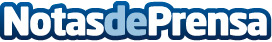 El consorcio formado por Bombardier, Alstom e Indra gana un contrato de Control Ferroviario de Alta Velocidad Datos de contacto:Nota de prensa publicada en: https://www.notasdeprensa.es/el-consorcio-formado-por-bombardier-alstom-e Categorias: E-Commerce http://www.notasdeprensa.es